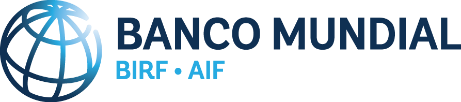 UNIDAD EJECUTORA 003: “PROGRAMA MODERNIZACION DEL SISTEMA DE ADMINISTRACION DE JUSTICIA”- EJE NO PENALREPÚBLICA DEL PERÚ CONTRATO DE PRÉSTAMO N° 8975-PESERVICIO DE ACTUALIZACIÓN DE LA BASES DE DATOS ORACLE DE LA VERSIÓN 11G A LA VERSIÓN 19C y SERVICIO DE CAPACITACIÓN EN ADMINISTRACIÓN DE BASES DE DATOS ORACLE DE LA VERSIÓN 19C EN EL MARCO DE LA EJECUCION DEL PROGRAMA DE MEJORAMIENTO DE LOS SERVICIOS DE JUSTICIA EN MATERIA NO PENAL EN EL PERÚ 	FORMULARIOS	 	FORMULARIO N° 01	 CARTA DE PRESENTACIÓN DE LA OFERTASan Isidro,SeñoresUNIDAD EJECUTORA 003: “PROGRAMA MODERNIZACION DEL SISTEMA DE ADMINISTRACION DE JUSTICIA”- EJE NO PENAL.Jr. Roberto Ramírez Del Villar N° 325 CORPAC – San Isidro San Isidro. -REF. :       Solicitud de Cotización N° 005-2021-PMSAJ-EJENOPENALRespetados señores:El suscrito,	identificado con D.N.I. N° ........................., Representante Legal de .................………...........….........., con R.U.C. N°........................; con poder inscrito en la localidad de……………en la Ficha N°…	AsientoN°…	, después de haber leído los lineamientos, para la SERVICIO DE ACTUALIZACIÓNDE LA BASES DE DATOS ORACLE DE LA VERSIÓN 11G A LA VERSIÓN 19C y SERVICIO DE CAPACITACIÓN EN ADMINISTRACIÓN DE BASES DE DATOS ORACLE DE LA VERSIÓN 19C EN EL MARCO DE LA EJECUCION DEL PROGRAMA DE MEJORAMIENTO DE LOS SERVICIOSDE JUSTICIA EN MATERIA NO PENAL EN EL PERÚ., acepto, sin restricciones, todas las condiciones estipuladas en la misma y nos permitimos hacer anexa a esta carta, por la suma global de S/.	, incluido el IGV del 18% (impuestos de ley)Si nuestra oferta es aceptada nos comprometemos a realizar ejecución de la Adquisición de Capturador de imagen-scanner de en el marco de la ejecución del programa de mejoramiento de los servicios de justicia en materia no penal en el Perú, según lo establecido en las especificaciones técnicas indicadas por la entidad.Así mismo declaramos bajo juramento que:La oferta solo compromete a los firmantes de esta carta.Nuestra oferta cumple con las especificaciones técnicas establecidas por la entidad convocante.Si se nos adjudica el contrato, de corresponder, nos comprometemos a entregar las garantías requeridas y a suscribir éstas y aquel dentro de los términos señalados para ello.La oferta incluye todos los gastos, derechos, tributos, seguros y soporte post-venta.La vigencia de la oferta es de 60 días contados a partir de la presentación de la oferta.Entendemos que ustedes no están obligados a aceptar la oferta más baja ni ninguna otra oferta que reciban.Nos comprometemos a no reproducir la información que nos sea suministrada por el Programa y a no usarla para fines distintos a los de la presente Solicitud de Cotización.Atentamente,<Nombre y firma>Representante Legal 	FORMULARIO N° 02	 FORMULARIO DE LA OFERTASOLICITUD DE COTIZACIÓN N° 005-2021-PMSAJ-EJENOPENALEl suscrito, en calidad de representante legal, después de haber leído la Solicitud de cotización, acepto sin restricciones, todas las condiciones estipuladas en la misma y nos permitimos ofertar lo siguiente:NOTA:El Proveedor podrá incluir más ítems o celdas según requiera.El formulario de la oferta deberá guardar relación con lo solicitado en el Anexo 01.El monto total de esta oferta es [indique el monto en cifras], [indique el monto en palabras]Dicho monto incluye el Impuesto sobre Ventas y cualesquiera otros impuestos, gravámenes, costos y gastos requeridos para ejecutar las obras y cumplir con el Contrato.Certificamos que el Oferente, sus proveedores, así como los bienes y servicios que se suministren conforme a esta Oferta cumplen con las reglas de elegibilidad del BM, la cual declaramos conocer.Firma:  	Nombre del Oferente/Representante Legal:  		 DNI Oferente/Representante Legal:  	 	FORMULARIO N° 03	 FORMULARIO DE LA OFERTA - DECLARACIÓN DE MANTENIMIENTO DE LA OFERTASOLICITUD DE COTIZACION N° 005-2021-PMSAJ-EJENOPENAL[El LICITANTE deberá completar este formulario de acuerdo con las instrucciones siguientes. No se aceptará ninguna alteración a este formulario ni se aceptarán substitutos.]Fecha: [indicar la fecha (día, mes y año) de la presentación de la oferta]Nosotros, los suscritos, declaramos que:Entendemos que, de acuerdo con sus condiciones, las Ofertas deberán estar respaldadas por una Declaración de Mantenimiento de la Oferta.Aceptamos que automáticamente seremos declarados inelegibles para participar en cualquier contrato con el Contratante por un período de 2 años contados a partir de la fecha de vencimiento del plazo para presentar los documentos para la firma del contrato si violamos nuestra(s) obligación(es) bajo las condiciones de la Oferta sea porque:retiráramos nuestra Oferta durante el período de vigencia de la Oferta especificado por nosotros en el Formulario de Oferta; osi después de haber sido notificados de la aceptación de nuestra Oferta durante el período de validez de la misma, no firmamos o rehusamos firmar el Contrato, si así se nos solicita.Entendemos que esta Declaración de Mantenimiento de la Oferta expirará, si no somos el Oferente Seleccionado, cuando ocurra el primero de los siguientes hechos: (i) hemos recibido una copia de su comunicación informando que no somos el Oferente seleccionado; o (ii) haber transcurrido veintiocho días después de la expiración de nuestra Oferta.Entendemos que si somos una APCA, la Declaración de Mantenimiento de la Oferta deberá estar en el nombre de la APCA que presenta la Oferta. Si la APCA no ha sido legalmente constituida en el momento de presentar la Oferta, la Declaración de Mantenimiento de la Oferta deberá estar en nombre de todos los miembros futuros tal como se enumeran en la Carta de Compromiso de Consorcio.Firmada: [firma del representante autorizado]. En capacidad de [indique el cargo]Nombre: [indique el nombre en letra de molde o mecanografiado]Debidamente autorizado para firmar la Oferta por y en nombre de: [indique el nombre la entidad que autoriza] 		FORMULARIO N° 04	 CARTA DE COMPROMISO DE CONSORCIOSan Isidro,SeñoresUNIDAD	EJECUTORA	003:	“PROGRAMA	MODERNIZACION	DEL	SISTEMA	DE ADMINISTRACION DE JUSTICIA”- EJE NO PENAL.Jr. Roberto Ramírez Del Villar N° 325 CORPAC – San Isidro San Isidro. -SOLICITUD DE COTIZACIÓN N° 005-2021-PMSAJ-EJENOPENALSeñores:Por la presente, los abajo suscritos representantes legales de	(firma “A”), 	(firma “B”) y	(firma “C”) (según corresponda) expresamente manifestamos de nuestra libre voluntad que,de ser adjudicados suscribiremos el contrato de consorcio protocolizado ante Notario Público, que tendrá las siguientes características:Será conformada por las siguientes firmas consultoras, con el porcentaje de participación señalado: A) %	(nombre de la firma)B)	%	(nombre de la firma) C)    %	(nombre de la firma)La carta de compromiso tendrá vigencia desde la fecha de su presentación, hasta la conformidad del servicio de la consultoría que expedirá para ese fin el proyecto.La designación oficial como firma líder es:	(señalar la firma).La responsabilidad y obligaciones que asumimos al presentar la propuesta y la que asumiremos al concluir el servicio, es ilimitada y solidaria frente al proyecto.1)  	(Firma y Nombre del Representante Legal de la firma o Consorcio) (DNI Nº/Carné de Extranjería de ser el caso) (Firma A).2)  	(Firma y Nombre del Representante Legal de la firma o Consorcio) (DNI Nº/Carné de Extranjería de ser el caso) (Firma B). 		FORMULARIO N° 05	 DECLARACIÓN JURADA(CONOCE, ACEPTA Y SE SOMETE A LOS LINEAMIENTOS)El que suscribe, don.......…………......................….........., identificado con D.N.I. N°	,Representante Legal de .................………...........….........., con R.U.C. N°	; con poderinscrito en la localidad de……………en la Ficha N°…………….Asiento N°…	, con domiciliolegal……………………………………….., con correo electrónico:	, TeléfonoN°	DECLARO BAJO JURAMENTO, que mi representada, al postular al procesobajo las disposiciones contenidas en el documento de la convocatoria:No tiene impedimento para participar en el procedimiento de selección ni para contratar con el Estado;Conoce, acepta y se somete a los lineamientos, condiciones y procedimientos del proceso de selección;Es responsable de la veracidad de los documentos e información que presenta al proceso de selección;Se compromete a mantener su oferta durante la validez indicada en la carta de invitación y suscribir el contrato u orden de servicio, en caso de resultar favorecido con la buena pro o adjudicación;Se compromete realizar la contratación objeto de la convocatoria, conforme a los términos de referencia o condiciones mínimas y en el plazo establecido por el Contratante, contados a partir del día siguiente de suscrito el contrato o recepcionada la orden de servicio.Que tiene conocimiento que se encuentra impedido de ser oferente, el cónyuge, conviviente o los parientes hasta el cuarto grado de consanguinidad y segundo de afinidad de los funcionarios y personal del PMSAJ, que tengan intervención directa o indirecta en la evaluación de ofertas y selección de alternativas.San Isidro,……. de	de 2021Firma:  	Nombre del Oferente/Representante Legal:  		 DNI Oferente/Representante Legal:  	 	FORMULARIO N° 06	 DECLARACIÓN JURADAConoce y acepta las Politicas del BMPor el presente documento,	, identificado con DNI N°	, en mi calidad derepresentante	legal	de	 	,	con	RUC	N°	 	   y	domicilio	en 	, para efectos del presente procedimiento de selección, declaro lo siguiente:Que cumplimos con los criterios de elegibilidad, de las Normas de Adquisiciones con Préstamos del BIRF y créditos de la AIRF, por tanto declaramos que:Mi representada, así como el servicio ofertado, no corresponden a un país que se encuentre sancionado, en cumplimiento de una decisión del Consejo de Seguridad de las Naciones Unidas.Mi representada, al igual que todas sus filiales, no ha sido contratada para proveer BIENES respecto de la preparación o ejecución de un proyecto, que resulten directamente relacionados al objeto de la presente convocatoria.Mi representada no ha sido declarada inelegible por el Banco Mundial, de conformidad con lo dispuesto en el subpárrafo d) del Anexo IV. Fraude y Corrupción, de las “Regulaciones de Adquisiciones para Prestatarios en Proyectos de Inversión – Adquisiciones en Operaciones de Financiamiento para Proyectos de Inversión, Bienes, Obras, Servicios de No-Consultoría y Servicios de Consultoría”8, bajo las leyes del País del Comprador o bajo normativas oficiales.Que no hemos incurrido ni incurriremos, en prácticas fraudulentas y/o corruptivas, de acuerdo a lo señalado en las “Regulaciones de Adquisiciones para Prestatarios en Proyectos de Inversión – Adquisiciones en Operaciones de Financiamiento para Proyectos de Inversión, Bienes, Obras, Servicios de No-Consultoría y Servicios de Consultoría”, y declaramos en tal sentido, que conocemos los siguientes conceptos y procedimientos:Por “práctica corrupta” se entiende el ofrecimiento, entrega, aceptación o solicitud directa o indirecta de cualquier cosa de valor con el fin de influir indebidamente en el accionar de otra parte;Por “práctica fraudulenta” se entiende cualquier acto u omisión, incluida la tergiversación de información, con el que se engañe o se intente engañar en forma deliberada o descuidadamente a una parte con el fin de obtener un beneficio financiero o de otra índole, o para evadir una obligación;Por “práctica colusoria” se entiende todo arreglo entre dos o más partes realizado con la intención de alcanzar un propósito ilícito, como el de influir de forma indebida en el accionar de otra parte;Por “práctica coercitiva” se entiende el perjuicio o daño o la amenaza de causar perjuicio o daño directa o indirectamente a cualquiera de las partes o a sus bienes para influir de forma indebida en su accionar;Por “práctica obstructiva” se entiende:La destrucción, falsificación, alteración u ocultamiento deliberado de pruebas materiales referidas a una investigación o el acto de dar falsos testimonios a los investigadores para impedir materialmente que el Banco investigue denuncias de prácticas corruptas, fraudulentas, coercitivas o colusorias, o la amenaza, persecución o intimidación de otra parte para evitar que revele lo que conoce sobre asuntos relacionados con una investigación o lleve a cabo la investigación, oLos actos destinados a impedir materialmente que el Banco ejerza sus derechos de inspección y auditoría.8	Versión de julio 2016Que mi representada no tiene entre sus accionistas a trabajadores o funcionarios del Ministerio de justicia y derechos humanos que intervengan en la definición de necesidades, autoricen la contratación o intervengan en los pagos que hubiese que hacer. Asimismo, declaro que tampoco se encuentran en dicha situación el cónyuge o parientes de los mencionados trabajadores o funcionarios, hasta el cuarto grado de consanguinidad o segundo de afinidad.Que autorizamos al Comité de Evaluación para verificar el contenido de esta Declaración Jurada, así como de los formularios y propuestas presentadas en el presente proceso.Que en caso de falsedad de esta Declaración Jurada o en las pruebas documentales, se nos aplicará lo dispuesto en el Art. 32, Inciso 32.3 de la Ley 274449- Ley del Procedimiento Administrativo General, pudiendo la UE 003 declarar nula la propuesta.Firma:  	Nombre del Oferente/Representante Legal:  		 DNI Oferente/Representante Legal:  	9  Art. 32°, Inciso 32.3 de la Ley 27444- Ley del Procedimiento Administrativo General:“En caso de comprobar fraude o falsedad en la declaración, información o en la documentación presentada por el administrado, la entidad considerará no satisfecha la exigencia respectiva para todos sus efectos, procediendo a comunicar el hecho a la autoridad jerárquicamente superior, si lo hubiere, para que se declare la nulidad del acto administrativo sustentado en dicha declaración, información o documento; imponga a quien haya empleado esa declaración, información o documento una multa a favor de la entidad entre dos y cinco Unidades Impositivas Tributarias vigentes a la fecha de pago; y, además, si la conducta se adecua a los supuestos previstos en el Título XIX Delitos contra la Fe Pública del Código Penal, ésta deberá ser comunicada al Ministerio Público para que interponga la acción penal correspondiente”. 		FORMULARIO N° 07	 PROPUESTA TÉCNICO / ECONÓMICASeñoresUNIDAD	EJECUTORA	003:	PROGRAMA	MODERNIZACION	DEL	SISTEMA	DE ADMINISTRACION DE JUSTICIA-EJE NO PENALJr. Roberto Ramírez Del Villar N° 325 CORPAC – San Isidro Presente.-El que se suscribe, […	],identificado con DNI N° [	], DECLARO BAJO JURAMENTO que la siguienteinformación se sujeta a la verdad:Se hace de su conocimiento que luego de haber examinado los documentos del procedimiento y, conociendo todos los alcances y las condiciones existentes respecto a las Regulaciones de Adquisiciones para Prestatarios en Proyectos de Inversión publicadas por el Banco Mundial y los Términos de Referencia de la presente solicitud de cotización, el postor que suscribe ofrece el servicio conforme al detalle siguiente:El precio de la oferta incluye todos los tributos, seguros, transporte, inspecciones, pruebas y, de ser el caso, los costos laborales conforme la legislación vigente, así como cualquier otro concepto que pueda tener incidencia sobre el costo.Acepto las condiciones de forma de pago descritas en el requerimiento. Lima, ……….de	2021Firma:  	Nombre del Oferente/Representante Legal:  		 DNI Oferente/Representante Legal:  	OFERTA ECONÓMICAOFERTA ECONÓMICAOFERTA ECONÓMICAOFERTA ECONÓMICAOFERTA ECONÓMICAFecha:Página N	de123456N°ItemDescripciónCantidadCosto Unitario S/Valor a Suma Global Sin IGVS/Valor Total a Suma GlobalIncluido IGV S/0102Precio Total (Suma Global) S/Precio Total (Suma Global) S/Precio Total (Suma Global) S/Precio Total (Suma Global) S/Precio Total (Suma Global) S/Nombre, Denominación o Razón Social:Nombre, Denominación o Razón Social:Nombre, Denominación o Razón Social:Nombre, Denominación o Razón Social:Domicilio Legal:Domicilio Legal:Domicilio Legal:Domicilio Legal:RUC:Teléfono(s):Correo electrónico:Correo electrónico:Correo electrónico:Correo electrónico:CONCEPTO (POR ITEM)PRECIO TOTAL